AL DIRIGENTE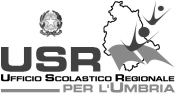 dell’Ufficio Scolastico Regionale per l’UmbriaViale C. ManualiPerugiaCandidatura istituzione scolastica quale scuola polo regionale ai sensi della Nota AOODGRUF prot. n. 1709 del 28/01/2019, per la realizzazione di un progetto innovativo di rilevanza strategica finalizzato alla elaborazione di curricoli digitali – finanziamento art. 16 del D.M. n. 721 del 14.11.2018.Scheda Domanda di candidaturaIL DIRIGENTE SCOLASTICONOME __________________________ COGNOME________________________________PREPOSTO ALL’ISTITUZIONE SCOLASTICADENOMINAZIONE __________________________________________________________ VIA _____________________________________________________ CAP_______________ CITTÀ _________________________________________ PROV.______________________ TEL ___________________________ E-MAIL ISTIT.______________________________________ CODICE MECCAN._______________________________________________ CODICE FISCALE_______________________________________________ CONTO TESORERIA _________________________________________________________ PRESENTAla candidatura, di cui all’Avviso Pubblico dell’U.S.R. per l’Umbria prot. n. AOODRUM 2434 del 20/2/2019.SI IMPEGNA- ad accettare le condizioni previste dall’Avviso Pubblico dell’U.S.R. per l’Umbria AOODRUM 2434 del 20/2/2019;- a fornire alla Commissione documentazione integrativa, se richiesta;- a svolgere compiutamente quanto richiesto dalla normativa di riferimento relativamente alle modalità di gestione;- a rendicontare e monitorare le attività come disciplinato dall’art. 18 del D.M. 721/2018.DICHIARA QUANTO SEGUE1 - Esperienza pregressa specifica di formazione, a partire dal 2015, nel quadro del Piano Nazionale Scuola Digitale e del Piano Nazionale di Formazione per i Docenti. (max 15 righe)2 - Capacità di implementazione del digitale a scuola attraverso la realizzazione e la partecipazione a progetti collegati al potenziamento della competenza digitale, finanziati da fondi nazionali o PON 2014/2020. (max 15 righe)3 - Partecipazione al percorso regionale di accompagnamento e supporto per l’elaborazione dei curricoli digitali nelle scuole umbre durante l’a.s. 2017/18. (max 10 righe)4 - Aspetti logistici e organizzativi (max 20 righe)facilmente raggiungibile (ad es. vicinanza ad aeroporto, stazione ferroviaria, fermate di bus, presenza di parcheggio e presenza di strutture ricettive);disponibilità di aule, spazi e laboratori (indicare la capienza massima dell’aula magna, il numero e le dotazioni informatiche delle aule “digitali”, eventuali spazi formativi flessibili polifunzionali…);dotazione di connettività della scuola in ingresso (specificare la larghezza di banda nominale in download e upload; se disponibile specificare la banda minima garantita).disponibilità di una piattaforma e-learning gestita autonomamente dalla scuola (specificare quale piattaforma è in uso e se l’installazione è su server locale o in hosting)Luogo e data _____________________Firma digitale del dirigente scolastico